Pro studenty tříd, kde učí Mgr. J. Havránková 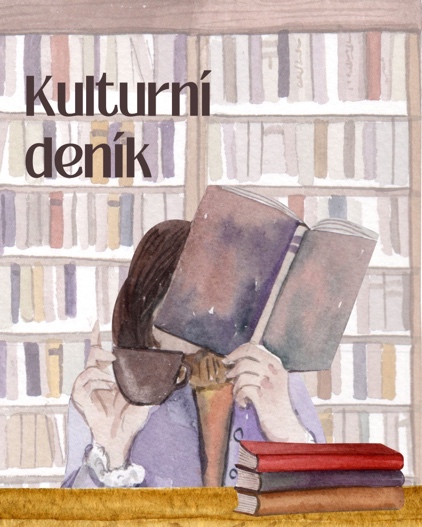 Kulturní deník je i obrazem kulturního života a souborem záznamů četby studenta. Záznamy provádí student do sešitu formátu A4 nebo do vlastních desek stejného formátu.„S pomocí knih se mnozí stávají učenými i mimo školu. Bez knih pak nebývá učený nikdo ani ve škole.“ (J. A. Komenský)„Knihy jsou němí učitelé.“(A. Gellius) Knihy student vybírá z Kánonu školy. Přečtené knihy zpracovává minimálně podle doporučeného postupu zpracování. (Viz otázky k rozboru).Minimální rozsah zpracování titulů doporučené četby i seznam Školního kánonu četby si vytiskněte a vlepte/vložte do svého Kulturního deníku. Přečtené knihy jsou nedílnou součástí vaší ústní části maturitní zkoušky, jsou východiskem pro váš osobní kánon, seznam 20 titulů k ústní MZ.Četba kvalitní literatury ovlivňuje vaši představivost, vnímání, paměť a má vliv na váš citový život. Upevňuje vaši vůli a morálku. Minimální rozsah zpracování titulů doporučené četby: Charakteristika uměleckého textu podle rozpracované struktury zadáníPoezieZákladní informace:Jméno autora, název díla, rok vydání, místo vydání, kolikáté vydání, ilustrátor, počet stran. Překladatel.Rok prvního vydání knihy (napsání díla).O autorovi:Uveďte zásadní informace o autorovi. Zasaďte tvorbu autora do kontextu české/světové literatury. (Ve kterém období tvořil? Ke kterým autorům má svou tvorbou blízko, s kým naopak nesouhlasí? Kteří další autoři zpracovávají́ podobná témata?) O díle:Určete literární druh a napište znaky tohoto literárního druhu.Určete literární žánr díla a doložte některé jeho typické znaky na díle.Analyzujte strukturu díla, horizontální a vertikální členění. V jakém vztahu jsou tyto časti? Ovlivňují naše chápání díla?Popište formální podobu básně: rytmus, své tvrzení doložte na části díla, které opíšeterým, své tvrzení doložte na ukázce, kterou opíšete; určete rýmové schémaveršUveďte 5 druhů básnických prostředků (tropy a figury) na příkladech z díla. Určete jejich druh a funkci v textu.Co je tématem knihy?. Uveďte stěžejní motivy díla. Uveďte, zda lze hovořit o nějakém dominantním motivu. Charakteristika uměleckého textu podle rozpracované struktury zadáníPrózaZákladní informace:Jméno autora, název díla, rok vydání, místo vydání, kolikáté vydání, ilustrátor, počet stran. Překladatel.Rok prvního vydání knihy (napsání díla).O autorovi:Uveďte zásadní informace o autorovi. Zasaďte tvorbu autora do kontextu české/světové literatury. (Ve kterém období tvořil? Ke kterým autorům má svou tvorbou blízko, s kým naopak nesouhlasí? Kteří další autoři zpracovávají́ podobná témata?) O díle:Napište stručný děj knihy.Výčet důležitých postav a jejich podrobná charakteristika v kontextu celého díla: Jak se v průběhu knihy měnily (vyvíjely) jednotlivé postavy? Jak se měnila jejich povaha, chování, pohled na svět? V jakém prostředí se kniha převážně odehrává? Jaká další prostředí jsou pro postavy a děj důležitá? V jaké scéně nebo části knihy sehrává prostředí velmi důležitou úlohu? V jaké době se kniha odehrává. Popište společensko-historické pozadí knihy.Uveďte literární směr, kam kniha patří. Popište, jak se projevují znaky tohoto směru/hnutí (tři argumenty).Určete literární druh a napište znaky tohoto literárního druhu.Určete literární žánr díla a doložte některé jeho typické znaky na díle.Analyzujte strukturu díla, horizontální a vertikální členění. V jakém vztahu jsou tyto části? Ovlivňují naše chápání díla?) Kompoziční postupy v díle. Z jakého důvodu použil autor právě tento postup? (Jak dílo začíná? Jak dílo končí? Je konec završující, nebo otevřený? Končí dílo happy endem?) Charakterizujte vypravěče a zvláštnosti autorova stylu. (Co řekl autor touto knihou o světě, o lidech, o životě? Co chtěl sdělit čtenářům?) Doložte argumenty z díla. Popište způsob vyprávění (ich/er forma).Charakterizujte jazyk a jazykové prostředky na konkrétních příkladech. (Jaká zvláštní nebo nezvyklá slova autor používá? Proč je použil? Mluví nějaká postava nebo postavy jinak než ostatní? Čím se jazykově odlišuje? Proč tak mluví?)Co je tématem knihy? Podtémata, uveďte a převyprávějte jednu epizodu. Uveďte stěžejní motivy díla. Uveďte, zda lze hovořit o nějakém dominantním motivu. Charakteristika uměleckého textu podle rozpracované struktury zadáníDrama Základní informace:Jméno autora, název díla, rok vydání, místo vydání, kolikáté vydání, ilustrátor, počet stran. Překladatel.Rok prvního vydání knihy (napsání díla).Charakterizujte v bodech podobu divadelní tvorby v době vzniku díla. (Vždy ve vztahu dílo a naše, či světová tvorba).O autorovi:Uveďte zásadní informace o autorovi. Zasaďte tvorbu autora do kontextu české/světové literatury. (Ve kterém období tvořil? Ke kterým autorům má svou tvorbou blízko, s kým naopak nesouhlasí? Kteří další autoři zpracovávají podobná témata?) O díle:Přibližte děj dramatu.Určete literární druh a napište znaky tohoto literárního druhu.Určete literární žánr díla a doložte některé jeho typické znaky na díle.Analyzujte strukturu díla, horizontální a vertikální členění. V jakém vztahu jsou tyto části? Ovlivňují naše chápání díla? Kompoziční postupy v díle. Z jakého důvodu použil autor právě tento postup? Popište začátek díla (Jak dílo začíná? Jak dílo končí? Je konec završující, nebo otevřený? Končí dílo happy endem?) Charakterizujte jazyk a jazykové prostředky na konkrétních příkladech. (Jaká zvláštní nebo nezvyklá slova autor používá? Proč je použil? Mluví nějaká postava nebo postavy jinak než ostatní? Čím se jazykově odlišuje? Proč tak mluví?)Výčet důležitých postav a jejich podrobná charakteristika v kontextu celého díla: Jak se v průběhu knihy měnily (vyvíjely) jednotlivé postavy? Jak se měnila jejich povaha, chování, pohled na svět? Uveďte literární směr, kam kniha patří. Popište, jak se projevují znaky tohoto směru/hnutí (tři argumenty).Charakteristika uměleckého textu podle rozpracované struktury zadáníPoezie, próza i dramaMoje postřehy:V čem spočívá největší síla (účinek) knihy? Čím se odlišuje od jiných knih, které jsem četl/a?  Dají se v knize najít i názory samotného autora? Uveďte příklad. Souhlasil jsem s jeho názory? Pokud ano, uveďte důvody.Jaké nové názory mám teď, když jsem knihu přečetl/a? Co nového nyní vím? Připomnělo mi něco v knize něco z mého života? Seznam literárních děl – školní kánonLiteratura do konce 18. stoletíSvětová literaturaČeská literaturaLiteratura 19. stoletíSvětová literaturaČeská literatura – prózaČeská literatura – poezieČeská literatura – dramaLiteratura 20. a 21. stoletíSvětová literaturaČeská literaturaPočet přečtených titulů po ročnících:Poznámky k výběru titulů:Kniha musí být z období, které je probírané v daném ročníku. Jedná se o první vydání knihy, letopočet napsání. Příklad pro 1. ročníky: Připadají v úvahu tato díla:Literatura do konce 18. stoletíSvětová literaturaSvětová literaturaČeská literaturaPočet přečtených knih: 6.1.Cervantes Saavedra, Miguel de / přeložil Václav ČernýDůmyslný rytíř Don Quijote de la Mancha2.Moliére / přeložil Erik Adolf SaudekLakomec3.Goethe, Johann Wolfgang / přeložil Oskar ReindlUtrpení mladého Werthera4.5. 6.7. 8.Shakespeare, William / přeložil Martin HilskýOlbracht, IvanFučíková, RenátaEzopRomeo a JulieBiblické příběhyObrazy z Nového zákonaBajkyPohádky tisíce a jedné noci9.Hus, JanListy z Kostnice10.Komenský, Jan AmosLabyrint světa a ráj srdce11.Puškin, Alexandr Sergejevič / přeložil Milan DvořákEvžen Oněgin12.Balzac, Honoré de / přeložila B. ZímováOtec Goriot13.Wilde, Oscar / přeložil Jiří Zdeněk NovákObraz Doriana Graye14.Gogol, Nikolaj Vasiljevič / přeložil Bohumil MathesiusRevizor15.Zola, Émile / přeložil Luděk KárlZabiják16.17.18.19.  Flaubert, Gustave / přeložila Eva MusilováBrontëová, EmilyBaudelaire, CharlesPoe, Allan EdgarPaní BovaryováNa Větrné hůrceKvěty zlaHavran20.Němcová, BoženaBabička21.Neruda, JanPovídky malostranské22.Arbes, JakubNewtonův mozek23.Jirásek, AloisStaré pověsti české24.Mácha, Karel HynekMáj25.Havlíček Borovský, KarelKřest svatého Vladimíra26.Erben, Karel JaromírKytice27.Tyl, Josef KajetánStrakonický dudák28.Stroupežnický, LadislavNaši furianti29.Preissová, GabrielaJejí pastorkyňa30.Mrštík, Alois, Mrštík, VilémMaryša31.Shaw, George Bernard / přeložil Milan LukešPygmalion (drama)32.Apollinaire, Guillaume / přeložil Karel ČapekAlkoholy (poezie)33.Remarque, Erich Maria / přeložil Bohumil MathesiusNa západní frontě klid34.Saint Exupéry, Antoine de / přeložila Zdeňka StavinohováMalý princ35.Orwell, George / přeložil Gabriel GösselFarma zvířat36.Solženicyn, Alexandr Isajevič / přeložil Sergej MachoninJeden den Ivana Děnisoviče37.Kerouac, Jack / přeložil Jiří PopelNa cestě38.Styron, William / přeložil Radoslav NenadálSophiina volba39.Kafka, Franz / přeložil Dagmar a Pavel EisneroviProměna40.Hemingway, Ernest / přeložil Jiří ValjaKomu zvoní hrana41.Rolland, Romain / přeložil Jaroslav ZaorálekPetr a Lucie42.Moravia, Alberto / přeložil Jaroslav Pokorný a Alena WildováHoralka43.Beckett, Samuel / přeložil Patrik OuředníkČekání na Godota44.Fulghum, Robert / přeložil Jiří Hrubý a Lenka FárováVšechno, co opravdu potřebuji znát, jsem se naučil v mateřské školce45.Heller, Joseph / přeložil Miroslav JindraHlava XXII46.Ionesco, Eugéne / přeložil Jiří KonůpekPlešatá zpěvačka4748.49. 50.51. 52.53.Vysockij, Vladimir / přeložila Jana MoravcováPoe, Allan EdgarFitzgerald, Francis ScottBradbury, RayTolkien, J. R. R.Rowlingová, JoanneVladimir Vysockij (soubor veršů)HavranVelký GatsbyDeník Anny Frankové 451 stupňů FarenheitaHobitHarry Potter (dle výběru)54.Bezruč, PetrSlezské písně55.Olbracht, IvanNikola Šuhaj loupežník56.Čapek, KarelRUR57.Čapek, KarelVálka s mloky58.Nezval, VítězslavEdison59.Dyk, ViktorKrysař60.Vančura, VladislavRozmarné léto61.Seifert, JaroslavNa vlnách TSF62.Voskovec, Jiří, Werich, JanBalada z hadrů63.Lustig, ArnoštModlitba pro Kateřinu Horovitzovou64.Skácel, JanCo zbylo z anděla65.Fuks, LadislavSpalovač mrtvol66.Kundera, MilanŽert67.Hrabal, BohumilOstře sledované vlaky68.Viewegh, MichalBáječná léta pod psa69.Hašek, JaroslavOsudy dobrého vojáka Švejka za světové války70.Poláček, KarelBylo nás pět71.Hrubín, FrantišekRomance pro křídlovku72.Škvorecký, JosefZbabělci73.Pavel, OtaSmrt krásných srnců74.Kryl, KarelKníška75.Jirous, Ivan MartinMagorovy labutí písně76.Drda, JanHrátky s čertem77.Havel, VáclavZahradní slavnostVšechny obory a zaměřeníVšechny obory a zaměřeníVšechny obory a zaměřeníVšechny obory a zaměřeníVšechny obory a zaměřeníRočník1.2.3.4.Počet přečtených knih66661.Cervantes Saavedra, Miguel de / přeložil Václav ČernýDůmyslný rytíř Don Quijote de la Mancha2.Moliére / přeložil Erik Adolf SaudekLakomec3.Goethe, Johann Wolfgang / přeložil Oskar ReindlUtrpení mladého Werthera4.5. 6.7. 8.Shakespeare, William / přeložil Martin HilskýOlbracht, IvanFučíková, RenátaEzopRomeo a JulieBiblické příběhyObrazy z Nového zákonaBajkyPohádky tisíce a jedné noci9.Hus, JanListy z Kostnice10.Komenský, Jan AmosLabyrint světa a ráj srdce